 SOS PRISÕES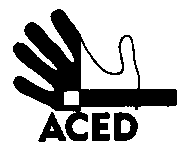 Ex.mos. SenhoresProvedor de Justiça; Inspecção-Geral dos Serviços de Justiça; Ministro da Justiça; C/cPresidente da República; Presidente da Assembleia da República; Presidente da Comissão de Assuntos Constitucionais, Direitos, Liberdades e Garantias da A.R.; Presidente da Comissão de Direitos Humanos da Ordem dos Advogados; Comissão Nacional para os Direitos HumanosLisboa, 10-01-2014N.Refª n.º 07/apd/14Assunto: castigo por protestos em Vale de JudeusRuben Barbeiro Garção, preso n.423 de Vale de Judeus, queixa-se de ter sido castigado em 15 dias de isolamento por protestar contra a qualidade da alimentação.A quem de direito.A Direcção